Agenda Item: 	DDate: 			September 17, 2020Title: 	Final Review of Proposed State Approved Textbooks for K-12 SciencePresenter: 		Dr. Anne Petersen, Science CoordinatorEmail: 		anne.petersen@doe.virginia.gov 	Phone: (804) 225-2526Purpose of Presentation: Executive Summary: The Virginia Department of Education (VDOE) began the process to review science textbooks following the Board of Education’s approval to do so on July 25, 2019. The Department followed the Timeline for State Approval Process for Science (Word) (contained in Attachment A) and the Textbook Criteria for Science (Word) (contained in Attachment B) to conduct the textbook review. In November 2019, publishers of the reviewed science textbooks submitted a Publisher’s Certification and Agreement form for each textbook being considered for approval by the Board of Education. VDOE staff members have reviewed the information included in each submitted Publisher’s Certification and Agreement form (blank version contained in Attachment C).  In January 2020, committees of Virginia educators received the science textbook samples along with K-12 Science Standards of Learning textbook correlations from publishers. Between January 2020 and March 2020, members of these committees conducted individual analyses of the materials using evaluation criteria for Standards of Learning (SOL) correlation, content, bias, and design for instructional planning and support.  In March 2020, VDOE staff then aggregated the analyses of committee members and shared consensus evaluations with publishers. Publishers were given an opportunity to respond to the committees’ reviews and recommendations in June 2020.  Requests by publishers for reconsideration were examined carefully by VDOE staff, and staff members began preparing the list of proposed approved science textbooks for presentation to the Board.The list of proposed recommended science textbooks, including the status of the Publisher’s Certification and Agreement forms for each, is included as Attachment E. Following the Board’s first review of the proposed textbooks, the VDOE conducted a 30-day public comment period. There were 27 comments sent to VDOE concerning textbooks, many of the comments identified preferences to books at different grade levels (Appendix F).  There were no negative comments received on the content any of the textbooks reviewed through public comment nor the alignment of these texts to the 2018 Science Standards of Learning.An additional review of the textbooks was requested by the Board of Education on July 23, 2020.  This review was conducted to allow stakeholders the opportunity to review the proposed textbooks through an equity lens.  The initial review teams were asked to respond to five questions using a Likert scale and were given the opportunity to provide written feedback for each textbook reviewed (Appendix D).  Additional reviewers were sought from divisions and institutes of higher education to also review the textbooks using these five questions.  The VDOE science team received feedback from 23 people (Appendix G).  Most of the feedback was favorable; however, comments from reviewers did indicate that in many textbooks at the secondary level the focus was primarily on content versus a reflection of cultural impacts in the development of scientific theories (the nature of science) or including opportunities for career exploration including the use of scientists from different cultures. The VDOE science team reviewed textbooks as well and determined the texts listed in the Proposed Science Textbook Review list did not yield anything that would prohibit books from being on the Approved Science Textbook list.Review and approval of K-12 science textbooks that are aligned to the 2018 Science Standards of Learning aligns with Priority 1: Provide high-quality, effective learning environments for all students of the Board of Education Comprehensive Plan: 2018-2023 through having resources that support a system of quality education.Action Requested:  Final review: Action requested at this meeting.Superintendent’s Recommendation: The Superintendent of Public Instruction recommends that the Board of Education approve the attached list of recommended textbooks for K-12 science.Rationale for Action: Pursuant to the Constitution of Virginia and the Code of Virginia, Board action is required to approve textbooks and instructional aids and materials for use in K-12 science courses in the Commonwealth. Previous Review or Action: Date: July 25, 2019Action: Report outlining the anticipated timeline and the approved process to review and approve textbooks for K-12 science Date: July 23, 2020 Action: First Review Background Information and Statutory Authority: The Board of Education’s authority for approving textbooks or other instructional materials is prescribed in the Constitution of Virginia (Article VIII, § 5) and in the Code of Virginia (applicable citations noted in Attachment C). Virginia’s Textbook Review Process provides a comprehensive overview of the current textbook review process, along with the Regulations Governing Local School Boards and School Divisions. The current list of state-approved science textbooks was approved by the Board in 2012 following revisions to the Science Standards of Learning and Curriculum Framework in 2010.  The Board of Education approved the 2018 Science Standards of Learning on October 18, 2018, and the 2018 Science Curriculum Framework on June 20, 2019, which then prompted the need to review textbooks for correlation to the revised content. On July 25, 2019, the Board of Education received a report of the anticipated timeline for the review of textbooks to align with the 2018 Science Standards of Learning and Curriculum Framework. Timetable for Further Review/Action: Upon approval, the Department of Education will publish the list of approved textbooks on its website in accordance with §22.1-238 of the Code of Virginia. Impact on Fiscal and Human Resources:This responsibility can be absorbed by the agency’s existing resources at this time.  If the agency is required to absorb additional responsibilities related to this process, other services will be impacted. Attachment A2019-2020 Approval Process for K-12 Science TextbooksOctober 2019	The Virginia Department of Education (VDOE) invites publishers to submit textbooks for review.	VDOE seeks nominations for qualified educators and content experts to serve on the textbook review committees.	Publishers indicate their intent to submit textbooks on completed certification and agreement forms that are required by the Board in its state approval process.November 2019	Review committees of K-12 educators and content experts with advanced degrees in the field are determined.  VDOE reviews publisher certifications and agreements and works with publishers to address concerns.  Incomplete forms may result in the textbook being removed for consideration for review.December 2019	VDOE notifies the publishers of the evaluation committee members for the purpose of sending all the textbooks under consideration for approval to these reviewers.January-February 2020           Committee members use the evaluation criteria to review the textbooks independently for Standards of Learning (SOL) correlations, content, bias, and design for instructional planning and support.March 2020	Members of the review committee submit their individual textbook analysis to the VDOE staff for aggregation and consensus.	April 2020	      The consensus evaluations are shared with publishers.June 2020	      Publishers are given the opportunity to respond to the committee’s reviews and recommendations.July 2020	      The Board receives the proposed list of textbooks for first review, along with information from the textbook publishers’ certifications and agreements.August 2020	      During a 30-day public comment period, the public is invited to review copies of the textbooks that have been placed around the state and to provide comment to the Board.September 2020	      The Board reviews all public comment, considers the list, and approves the textbooks.	      VDOE posts a list of approved textbooks with prices and information from the textbook publishers’ certifications and agreements on the VDOE’s website.Ongoing	      The public may provide ongoing feedback regarding inaccuracies in approved textbooks.Attachment BEvaluation Criteria Used by Textbook Review CommitteeSection I: Correlation with the Standards of LearningSection II: Rubric for Instructional Design and Support(Reported and may be used in correlation and approval considerations.)Attachment CPublishers’ Submission Forms for Virginia’s Textbook Approval ProcessVirginia Department of EducationApproved by the Virginia Board of EducationMarch 24, 2011** Updated to comply with SB4 (2014) Chapter 440 § 1 Uncodified Act of the General AssemblyIntroduction The Virginia Board of Education’s authority for approving textbooks and other instructional materials is prescribed in the Virginia Constitution and in the Code of Virginia.Virginia Constitution, Article VIII, § 5 (d)It [the Board of Education] shall have authority to approve textbooks and instructional aids and materials for use in courses in the public schools of the Commonwealth.Code of Virginia, § 22.1-238The Board of Education shall have the authority to approve textbooks suitable for use in the public schools and shall have authority to approve instructional aids and materials for use in the public schools. The Board shall publish a list of all approved textbooks on its website and shall list the publisher and the current lowest wholesale price of such textbooks. Any school board may use textbooks not approved by the Board provided the school board selects such books in accordance with regulations promulgated by the Board. For the purposes of this chapter, the term "textbooks" means print or electronic media for student use that serve as the primary curriculum basis for a grade-level subject or course.SB4 (2014) Chapter 440 § 1 was passed as an Uncodified Act of the General Assembly - Be it enacted by the General Assembly of Virginia: 1. § 1. That all textbooks approved by the Board of Education pursuant to § 22.1-238 of the Code of Virginia, when referring to the Sea of Japan, shall note that it is also referred to as the East Sea. 2. That the provisions of this act shall not affect any textbook approved by the Board of Education prior to July 1, 2014.This document, including all attachments, provides textbook publishers with the required information and forms for submitting textbooks for review by the Virginia Department of Education (VDOE) and approval by the Virginia Board of Education.  By submitting textbooks for evaluation, publishers agree to follow the procedures set forth in this document.  Failure to comply with all procedures may result in disqualification of the textbook as a part of the review and approval process.Primary Material Submitted for Review As noted in Section 22.1-238.C of the Code of Virginia above, the term textbook refers to print or electronic media for student use that serves as the primary curriculum basis for a grade-level subject or course.For the remainder of this document, such instructional media will be referred to as “primary material.”  Primary material contains the core curriculum that is the basis for the grade-level subject or course.  VDOE review committees will review the material selected by the publisher as the “primary material.”  This is typically the student edition of the textbook or the primary material that students will use to gain access to the content, although there may be exceptions according to the content area and grade level of the textbooks (e.g., teacher’s editions may need to be included in the review at elementary grades for English/reading).  Ancillary and supplemental materials will not be considered for review.Submitting primary material in digital format is encouraged.  However, publishers may submit primary material in either digital or print format, or in a format combining both media.  VDOE review committees will review only the material selected as the primary material by the publisher.  If a print program is submitted as the primary material to be reviewed, a digital version of this material must also be available to students.  Any duplicate or similar version of the primary material submitted will not be reviewed by the VDOE review committees as a part of the textbook approval process.  If a publisher submits digital primary material and this material is also available in print, the review committee will review only the digital version of the primary material.  In submitting their materials for review, publishers must provide an explanation of if and how the content in the primary material medium (digital or print) is different from or comparable to that offered in the other medium.  Digital primary material may contain items such as embedded video clips or content that is delivered through an interactive format. Submission FormsPublishers must complete the Textbook Publisher’s Certification and Agreement listing all primary materials submitted for review consideration at the time it signals intent to submit textbooks for review as part of Virginia’s textbook approval process.  Textbook Publisher’s Certification(Date)(Publishing Company)Name of Primary Contact:			      Phone Number, including area code:		      Email Address:				      The publishing company indicated above submits the following primary materials to the Virginia Department of Education for consideration in Virginia’s textbook approval process.  *Only one version of the primary material will be reviewed by VDOE committees.  If the primary material is available in more than one format, provide an explanation of how they differ or are comparable. The publisher certifies the following: 1.	Each textbook has been thoroughly examined and reviewed by at least three qualified content experts for factual accuracy in the subject matter and the textbooks are free from any factual or editing errors. The credentials of the author(s) and/or editor(s) and content review experts are provided on the attached forms. 2.	Each textbook has been thoroughly examined and reviewed by qualified editors to identify any typographical errors. Any duplicate version (i.e., print or digital) of the primary material that is available to Virginia school divisions contains at least the same content included in the primary material selected by the publisher for review.  Any additional content, above that contained in the primary material reviewed, is accurate and free of errors. If the content of the print and digital versions of the same primary material varies, those variations are outlined in an attachment to the certification. The Quality Assurance and Editing Process described below was followed for all primary materials submitted by the publisher for review.Quality Assurance and Editing Process: Please describe, in three pages or less, the internal process used to ensure accuracy and lack of bias including:the quality assurance and workflow steps used to ensure accuracy of content;the quality assurance and workflow steps used to eliminate editing and typographical errors, including errors in grammar, written expression, spelling, formatting, and other substantive elements that may affect student learning;the fact-back-up guidelines (i.e., what is an acceptable source for a fact and what is not) used by the authors, editors, and outside content experts;the review by outside content experts, other than the authors, to verify accuracy and ensure freedom from bias; andthe process used to reach consensus on information with divergent interpretations.Enter the description here.  (Additional information will not be considered or reviewed.)Textbook Publisher’s AgreementThe PUBLISHER agrees to the following:After submission of a textbook to the Department of Education for consideration in the textbook approval process, the PUBLISHER will promptly inform the Department in writing of any changes made in the textbook prior to its approval by the Board of Education.If any factual or editing errors are identified in a PUBLISHER’s textbook following its approval by the Board of Education, the PUBLISHER will submit a corrective action plan to the Department of Education within 30 days of being notified by the Department of the errors.  All corrective action plans must be approved by the Board of Education, but the Board hereby delegates the approval of corrective action plans not involving significant errors to the Superintendent of Public Instruction.  Each corrective action plan must be tailored to the materiality of the errors identified and must be implemented in the manner most conducive to and least disruptive of student learning.  Corrective action plans may include, but are not limited to:  a) corrections upon reprinting of the textbook; b) corrective edits to an online textbook; c) electronic errata sheets posted on the PUBLISHER’s and the Department of Education’s websites; d) print errata sheets provided to schools for insertion into textbooks; e) replacement books; and f) return of the textbook and refund of any payment made for the textbook.  Upon approval of the corrective action plan, the PUBLISHER will implement the plan at the PUBLISHER’s expense.If, upon being notified by the Department of factual or editing errors in an approved textbook, the PUBLISHER disputes that the textbook contains such errors, the PUBLISHER must submit a written explanation of its position to the Department within 30 days of receiving notice from the Department of the error.  Upon request, the PUBLISHER may meet with the Department.  The Board of Education reserves to itself the right to make a final determination of whether the textbook contains a factual or editing error.  If the Board determines that the textbook contains such an error, the PUBLISHER will submit a corrective action plan to the Department within 15 days after receiving notice of the Board’s determination.  If numerous and/or significant errors are identified in a textbook on the Board of Education’s approved list, the Board of Education may, in its sole discretion, withdraw the textbook from the approved list.  The Board of Education must notify the PUBLISHER in writing before it removes its textbook from the approved list.  The PUBLISHER will have 30 days to respond in writing and the right to meet with the Department of Education before removal. A “significant error” is a factual or editing error that the Board of Education or Department of Education determines within the context of the intended use of the textbook will substantially interfere with student learning. A change in knowledge that occurs subsequent to publication shall not constitute a significant error. If the PUBLISHER makes updates/revisions to textbooks after they have been approved by the Board of Education, the PUBLISHER will ensure that the updated/revised material has been vetted through the same quality assurance process for accuracy and editing outlined in the signed certification.  The PUBLISHER will notify the Department and any school division that has purchased this material of the updates/revisions that have been made.  	Please check here if this submission includes an attachment that outlines if and how duplicate versions (print or digital) of primary materials vary.  
(Item #3 in the certification)_____________________________________________         	__________________    (Signature of President of the Company or Designee)                              (Date)___________________________________________________________    (Printed Name and Title of Person Signing Above)Author(s)/Editor(s) and Content Review Expert InformationThis attachment must be completed for each primary material submitted for review.   Please insert additional copies for each primary material.Primary Material (printed book or digital submission)Please list name and edition of the textbook or series submitted as a primary material. Publisher:  	      Product Name:  	      Author(s):  	     Edition:  	     	ISBN:       Author/Editor InformationPlease complete the table below.  Include each author and/or editor associated with the development of the primary material.  Please insert copies of the table for additional authors/editors.Content Review Expert InformationPlease include each content review expert associated with the quality assurance process for accuracy and editing for the primary material listed.  At least three content review experts must be included with at least 1) two experts with a graduate degree in the content area being reviewed; and 2) at least one teacher with recent experience teaching the content in the appropriate grade level or course.   Please insert copies of the table for additional content review experts.Attachment D - Equity Review QuestionsThe Virginia Board of Education (BOE) has accepted the initial list of science textbooks and appreciate the efforts that the review teams dedicated to the review process.  This review process was conducted to determine the alignment of the proposed textbook content to the 2018 Science Standards of Learning.  The BOE asked that we also review the textbooks to ensure that these texts align to the BOE's statement on Equity (excerpt included below).Board remains committed to prioritizing equity in every facet of Virginia’s public education system, to ensure every child receives what they need, when they need it, to access a high-quality public education. This vision of equity extends across race, socioeconomic status, and regional diversity. In October 2019, the Board prescribed revised Standards of Quality, and advocated for their implementation during the 2020 General Assembly, in order for the Commonwealth to make progress towards equity of opportunity and outcome for all of Virginia’s students.1.  There are opportunities in the textbook for students to view themselves, their community, and their cultural backgrounds in science. Strongly Agree	Agree		Neutral	Disagree	Strongly Disagree2.  The textbook provides opportunities for teachers to design instruction that allows for students to engage in authentic science experiences and allows all students the opportunity to "do science" and develop scientific and engineering practices. Strongly Agree	Agree		Neutral	Disagree	Strongly Disagree3.  The Nature of Science reinforces the fact that science is an ongoing, collaborative, and society driven endeavor that leads to the development and revision of scientific theories and laws.  The textbook reflects the diversity of scientists and the impact of cultures involved in the development of scientific theories and laws, particularly those theories that are emphasized in the 2018 Science Standards of Learning.Strongly Agree	Agree		Neutral	Disagree	Strongly Disagree4.  Would you recommend this textbook as a resource that teachers may use to address science content outlined in the 2018 Science Standards of Learning through the lenses of culture, race, gender, and backgrounds of their classroom populations? Yes			No5.   Do you have any comments or concerns with this textbook that you would like us to share with the Virginia Board of Education concerning this text when viewed through an equity lens?Attachment E - Proposed Science Textbooks Recommended for Approval 2019-2020 July 23, 2020Satisfactory Completion of Publisher’s Certifications and AgreementsProposed Science Textbooks Recommended for Approval 2019-2020July 23, 2020Satisfactory Completion of Publisher’s Certifications and AgreementsProposed Science Textbooks Recommended for Approval 2019-2020July 23, 2020Satisfactory Completion of Publisher’s Certifications and AgreementsProposed Science Textbooks Recommended for Approval 2019-2020July 23, 2020Satisfactory Completion of Publisher’s Certifications and AgreementsAttachment F - Science Textbook Public Comments: General ReviewAttachment G - Science Textbook Public Comments: Equity ReviewVirginia Board of Education Agenda Item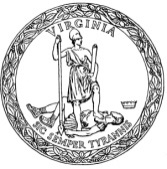 Determine the degree to which content found in these textbooks is correlated with the Standards of Learning and the Curriculum Framework for this subject. Determine the degree to which content found in these textbooks is correlated with the Standards of Learning and the Curriculum Framework for this subject. Determine the degree to which content found in these textbooks is correlated with the Standards of Learning and the Curriculum Framework for this subject. AdequateA(Note: Provide examples to support this rating.)LimitedL(Note: Provide examples to support this rating.)No EvidenceNLessons are aligned with the standards.Content appears accurate, clear, and in sequential order.Most of the essential understandings, knowledge, and skills are supported. Many opportunities are provided for students to practice essential skills.Limited connections between the standards and the lessons are noted.Content appears to contain some inaccuracies or is not always clear.Essential understandings, knowledge, or skills are not sufficiently addressed.There is limited opportunity for students to practice essential skills. No correlation between the standards and the lessons are noted.A logical sequence of content cannot be identified and/or there appear to be significant content inaccuracies.Essential understandings, knowledge, or skills are not addressed.Opportunities to practice essential skills are not included. Comments or concerns related to content accuracy, bias, or editing: Comments or concerns related to content accuracy, bias, or editing: Comments or concerns related to content accuracy, bias, or editing: Adequate(Note: Provide examples to support this rating.)Limited(Note: Provide examples to support this rating.)No EvidenceMaterials emphasize the use of effective instructional practices and learning theory.Materials emphasize the use of effective instructional practices and learning theory.Materials emphasize the use of effective instructional practices and learning theory.Students are guided through critical thinking and problem-solving approaches.Students are guided through critical thinking and problem-solving approaches.Students are guided through critical thinking and problem-solving approaches.Materials consistently include content promoting use of critical thinking and problem-solving approaches.Materials inconsistently include content promoting use of critical thinking and problem-solving approaches.Materials do not include content promoting use of critical thinking and problem-solving approaches.Concepts are introduced through concrete experiences that incorporate the scientific and engineering practices.Concepts are introduced through concrete experiences that incorporate the scientific and engineering practices.Concepts are introduced through concrete experiences that incorporate the scientific and engineering practices.Materials consistently promote the introduction of concepts through concrete experiences.Materials inconsistently promote the introduction of concepts through concrete experiences.Materials do not promote the introduction of concepts through concrete experiences.Multiple opportunities are provided for students to develop and apply concepts through scientific and engineering practices.Multiple opportunities are provided for students to develop and apply concepts through scientific and engineering practices.Multiple opportunities are provided for students to develop and apply concepts through scientific and engineering practices.Materials consistently provide development and application of concepts through appropriate technologies.Materials inconsistently provide development and application of concepts through appropriate technologies.Materials do not provide development and application of concepts through appropriate technologies.Students use a variety of representations (graphical, numerical, symbolic, verbal, and physical) to connect science concepts.Students use a variety of representations (graphical, numerical, symbolic, verbal, and physical) to connect science concepts.Students use a variety of representations (graphical, numerical, symbolic, verbal, and physical) to connect science concepts.Materials provide consistent use of a variety of representations of science content and concepts. Materials provide inconsistent use of a variety of representations of science content and concepts.Materials do not provide use of a variety of representations of science content and concepts.The science content is significant and accurate.The science content is significant and accurate.The science content is significant and accurate.Materials are presented in an organized, logical manner which represents the current thinking on how students learn science.Materials are presented in an organized, logical manner which represents the current thinking on how students learn science.Materials are presented in an organized, logical manner which represents the current thinking on how students learn science.Materials consistently support the balanced use of conceptual and procedural approaches.Materials inconsistently support the balanced use of conceptual and procedural approaches.Materials do not support a balanced use of conceptual and procedural approaches.Materials are organized appropriately within and among units of study.Materials are organized appropriately within and among units of study.Materials are organized appropriately within and among units of study.Materials are consistently organized within and among units of study. Materials are inconsistently organized within and among units of study.Materials are inappropriately organized within and among units of study.Format design includes titles, subheadings, and appropriate cross-referencing for ease of use.Format design includes titles, subheadings, and appropriate cross-referencing for ease of use.Format design includes titles, subheadings, and appropriate cross-referencing for ease of use.Materials consistently use formatting that is user-friendly.Materials inconsistently use formatting that is user-friendly.Materials do not use formatting that is user-friendly.Writing style, length of sentences, vocabulary, graphics, and illustrations are appropriate.Writing style, length of sentences, vocabulary, graphics, and illustrations are appropriate.Writing style, length of sentences, vocabulary, graphics, and illustrations are appropriate.Materials consistently include writing and visuals that are appropriate for the grade level.Materials inconsistently include writing and visuals that are appropriate for the grade level.Materials do not include writing and visuals that are appropriate for the grade level.Level of abstraction is appropriate and practical/real-life examples, including careers, are provided.Level of abstraction is appropriate and practical/real-life examples, including careers, are provided.Level of abstraction is appropriate and practical/real-life examples, including careers, are provided.Materials consistently provide the appropriate level of abstraction and appropriate practical/real-life examples. Materials inconsistently provide the appropriate level of abstraction and appropriate practical/real-life examples.Materials do not provide the appropriate level of abstraction and appropriate practical/real-life examples.Sufficient applications are provided to promote depth of application.Sufficient applications are provided to promote depth of application.Sufficient applications are provided to promote depth of application.Materials consistently provide sufficient applications to promote depth of application and are appropriate for the grade level.Materials inconsistently provide sufficient applications to promote depth of application and are appropriate for the grade level.Materials do not provide sufficient applications to promote depth of application and are not appropriate for the grade level.Materials present content in an accurate, unbiased manner.Materials present content in an accurate, unbiased manner.Materials present content in an accurate, unbiased manner.Materials consistently present content in an accurate, unbiased manner.Materials inconsistently present content in an accurate, unbiased manner.Materials do not present content in an accurate, unbiased manner.TitleISBNCopyrightGrade Level or Course Is this primary material submitted as digital, print, or combination?*Author/Editor:      Role of the author/editor in writing the textbook (include references to specific sections, chapters, pages, etc.)Education and professional background: Related published works: Professional qualifications and specific areas of expertise: Did the author/editor review the final copy of his/her work before publication?___ Yes     ____ NoReviewer: Role the reviewer had in the review process (entire book or include references to specific sections, chapters, pages, etc.)Education and professional background: Related published works: Professional qualifications and specific areas of expertise: Grade/CoursePublisherTitleYesNoKindergartenKindergartenAccelerate Learning, Inc.STEMscopes Virginia - KindergartenXKindergartenDelta Education, LLC/ School Specialty, Inc.Grade K VA FOSS:  Animals Two by Two, Trees and Weather, Materials and MotionXKindergartenDiscovery Education, Inc.Virginia Discovery Education Science Experience – Grade KXKindergartenFive Ponds Press Books, Inc.Exploring Science All Around Us Level KXKindergartenSASC, LLC dba Activate LearningPRIME: Pushes and Pulls, Plants and Animals, Watching the Sky,XGrade 1Grade 1Accelerate Learning, Inc.STEMscopes Virginia – Grade 1XGrade 1Delta Education, LLC/ School Specialty, Inc.Grade 1 VA FOSS:  Plants and Animals, Air and Weather, Sound and LightXGrade 1Discovery Education, Inc.Virginia Discovery Education Science Experience – Grade 1XGrade 1Five Ponds Press Books, Inc.Exploring Science All Around Us Level 1XGrade 1SASC, LLC dba Activate LearningPRIME: Light and Sound, Examining Living Things, Tracking the Weather, XGrade 2Grade 2Accelerate Learning, Inc.STEMscopes Virginia – Grade 2XGrade 2Delta Education, LLC/ School Specialty, Inc.Grade 2 VA FOSS:  Insects and Plants, Weather and Seasons, Solids and Liquids, Forces in ActionXGrade 2Discovery Education, Inc.Virginia Discovery Education Science Experience – Grade KXGrade 2Five Ponds Press Books, Inc.Exploring Science All Around Us Level KXGrade 2SASC, LLC dba Activate LearningPRIME: Forces in Action; Solids, Liquids, and Gases; Patterns in Life Cycles; Diversity in Habitats; Land, Water, and WindXGrade/CoursePublisherTitleYesNoGrade 3Grade 3Accelerate Learning, Inc.STEMscopes Virginia – Grade 3XGrade 3Delta Education, LLC/ School Specialty, Inc.Grade 3 VA FOSS:  Structure of Life, Water and Climate, VA Motion and MatterXGrade 3Discovery Education, Inc.Virginia Discovery Education Science Experience – Grade 3XGrade 3Five Ponds Press Books, Inc.Exploring Science All Around Us Level 3XGrade 3SASC, LLC dba Activate LearningPRIME: Changing Environments, Earth’s Systems, Inheritance and Variation, XGrade 4Grade 4Accelerate Learning, Inc.STEMscopes Virginia – Grade 4XGrade 4Delta Education, LLC/ School Specialty, Inc.Grade 4 VA FOSS:  Living Systems, VA Environments, Earth and SunXGrade 4Discovery Education, Inc.Virginia Discovery Education Science Experience – Grade 4XGrade 4Five Ponds Press Books, Inc.Exploring Science All Around Us Level 4XGrade 5Grade 5Accelerate Learning, Inc.STEMscopes Virginia – Grade 5XGrade 5Discovery Education, Inc.Virginia Discovery Education Science Experience – Grade 5XGrade 5Five Ponds Press Books, Inc.Exploring Science All Around Us Level 5XGrade/CoursePublisherTitleYesNoGrade 6Grade 6Accelerate Learning, Inc.STEMscopes Virginia – Grade 6XGrade 6Savvas Learning Company LLCVirginia Elevate Science Grade 6XLife ScienceLife ScienceAccelerate Learning, Inc.STEMscopes Virginia – Middle School Life ScienceXLife ScienceDiscovery Education, Inc.Virginia Discovery Education Science Experience – Life ScienceXLife ScienceSavvas Learning Company LLCVirginia Elevate Science LifeXPhysical SciencePhysical ScienceAccelerate Learning, Inc.STEMscopes Virginia – Middle School Physical ScienceXPhysical ScienceDelta Education, LLC/ School Specialty, Inc.Grade 8 VA FOSS:  Waves, Gravity and Kinetic Energy, Electromagnetic Force, Chemical InteractionsXPhysical ScienceDiscovery Education, Inc.Virginia Discovery Education Science Experience – Physical ScienceXPhysical ScienceSavvas Learning Company LLCVirginia Elevate Science PhysicalXPhysical ScienceSASC, LLC dba Activate LearningPBIScience:  Air Quality, Energy, Vehicles in MotionXGrade/CoursePublisherTitleYesNoBiologyBiologyDiscovery Education, Inc.Virginia Discovery Education Science Experience – BiologyXBiologySavvas Learning Company LLCVirginia Miller and Levine BiologyXChemistryChemistryAccelerate Learning, Inc.STEMscopes Virginia – ChemistryXChemistryDiscovery Education, Inc.Virginia Discovery Education Science Experience - ChemistryXChemistryLab-Aids Inc.A Natural Approach to ChemistryXChemistryNational Geographic Learning/CengageWorld of ChemistryXChemistryPASCO ScientificEssential ChemistryXChemistrySASC, LLC dba Activate LearningActive ChemistryXChemistrySavvas Learning Company LLCPearson ChemistryXChemistrySavvas Learning Company LLCVirginia Experience ChemistryXEarth ScienceEarth ScienceDiscovery Education, Inc.Virginia Discovery Education Science Experience – Earth and Space Science XPhysicsPhysicsAccelerate Learning, Inc.STEMscopes Virginia – PhysicsXPhysicsDiscovery Education, Inc.Virginia Discovery Education Science Experience  – PhysicsXPhysicsPASCO ScientificEssential PhysicsXPhysicsSASC, LLC dba Activate LearningActive PhysicsXGradeCommentElementaryKI am a Kindergarten teacher and have reviewed all of our Science books.  In my opinion the best is By Five Ponds- Science All Around Us. This book provides great visuals for the students and is developmentally appropriate in content for Kindergarteners.KI am an elementary school teacher, teaching Kindergarten.
I reviewed the VDOE Science Textbook Adoption for Kindergarten.

The series which I chose was Five Ponds Press Books, Inc. I chose this series because it was visually
and auditory accessible, colorful, engaging, text books can be read by or read to in both English and Spanish languages. The directions to access Five Ponds are easily accessible and easy to follow.
I think the students would benefit as well as
 LOVE this series.KI highly recommend the STEM scopes Virginia.  It's very organized and easy to follow, it's aligned with our standards, and it has excellent videos to go along with the text materials.  My favorite part is the coding options, which is appropriate at every grade level.2I am a Second Grade teacher for Loudoun County Public Schools.  I am going into my seventh year of teaching Second Grade.Having looked through all the options you provided, first I must say, I was overall impressed.  They each had lots of great things to offer.While I see the pros and cons to every option.  There are definitely some that appear to be better than others.In order of preference: 1, 2, and 3 are somewhat of a tie.  They each have great resources and reasons I prefer one over the other.  Unfortunately each one is missing something that one (or two) of the other ones have.Delta Education/FOSS- The biggest thing I like about this system are the videos and books in Spanish.  I think these will be VERY helpful to have as a resource.  I also REALLY like the online activities.  This resource offers a great mix of reading and videos.  It also has audio options for the textbook.Discovery Education- This platform is aesthetically pleasing and set up nicely.  It is user and kid friendly in my opinion.  While I like the set up and think it is great for both students and teachers, it lacks a few of the things that made we love the Delta Education textbook, specifically the videos, things in Spanish, and the online activities.  I do appreciate the videos, mini assessments, and parent connections/questions that this one offers.Accelerate Learning/STEMscopes- I love how this platform is set up!  I also love the teacher resources they have!  There are wonderful activities and assessments.  While I love this platform as a teacher, what it offers a student does not seem as much as the first two options.  So while as a teacher this may be a top choice, for my students, I would prefer the other ones.Five Ponds Press- I have used this textbook in the past.  If I was just basing my preference on a textbook, this would have been the winner.  I like the way it is set up, with lots of pictures and visually pleasing.  The audio option is also great.  While normally this would be my favorite, the lack of other things makes it a least favorite.  I love the videos and resources all the other options have.SACS/PRIME- There are lots of wonderful diagrams and other resources that I like a lot.  While I love a lot of the things offered, the navigation is a lot and confusing.  I would be scared to have one of my Second Graders try to navigate this platform.  Great things, but not a great set up.Thank you again for looking into these different options and giving the opportunity to hear from people2I am submitting my recommendation for the 2nd grade science textbooks: 
Online: Accelerated Learning 
Book: Five Pines press
I recommend both, to have one digitally and one tangible. But if the district was only given one choice, the tangible Five Pines Press book is preferred.3Hello, I recently explored the Science textbooks for adoption. Two options really stood out to me. The first being the Discovery Education, Inc.

http://www.discoveryeducation.com, I found this textbook to be engaging and would catch the students attention. I am also a fan of the Five Ponds Press Books, Inc.  https://sciencestudent1.efiveponds.com,  It is very engaging and has many activities for students to participate in. 3My vote is for STEMscopes Virginia – Grade 3, it was easy to navigate and could be used online and in person. It had a lot of hands on activities that weren't too intensive. It did a decent job of having math and reading cross curricular aspects. I am not thrilled that it talks mostly about Texas, even though that is my home, Virginia students should learn about places in Virginia. I also liked that many of the hands on had a Math, Science Innovation Center feel to them. I could really appreciate the ease of typing in a strand of study and having EVERYTHING already there, video, vocab, hands on, recording sheets/online place for typing observations, simulation games...all of these are usually needing to be searched for online. 3I would like to submit a comment regarding VDOE science textbook adoption. I teach 3rd grade in Prince William County. The 2020-2021 school year presents an unusual challenge to teachers due to Covid-19, combining either virtual or hybrid teaching circumstances with what will hopefully be the absence of end-of-year standardized tests. Therefore, I believe it would be in our students' best interest to invest the money that schools would ordinarily invest in (in elementary schools' case, rarely-used) textbooks into making sure every student has a wide variety of reading material available to them and into delivery of robust virtual teaching instead. 

As most of us move to a teaching medium that we are not familiar with, we will need to adjust our teaching to include more individualized work, not less. Textbooks cannot be readily adjusted for students' reading levels, background knowledge, or interests, all things we need to consider especially as we work with students at a distance. Textbooks also usually present learning as a collection of facts to be memorized or as a stagnant, singular perspective which must be accepted. With access to endless information from the Internet as well as the support of county pacing guides for structure, we should not rely on textbooks for our teaching or for our students' learning experiences.

As we learn from home, there is a rich opportunity to explore science through the lens of public health, outdoor observation, review of diverse resources, and more. I would like to suggest instead that textbook adoption funds go toward providing teachers and students with a variety of digital science resources that are up-to-date, reviewed, and can be modified to suit our students' needs.4In order from FAVORITE to LEAST FAVORITE- 1,2, 3, 41- Discovery2-Delta3- Five Ponds4-Accelerate Learning Accelerate Learning- NO- took too long to load the different features; I did like the Scope featureFive Ponds- Great visuals, photos, colors; Love the 5Cs and 5 stories;Love the setting purpose questions and the audio versionHOWEVER- I do not think that Five Ponds is offering enough for the "Virtual Learning" and "Distance Learning" that we have found WE do need resources for........Delta Learning-I honestly just do not like the set up. There is TOO much stuff to keep up with as well- it offers a lot, but it is not as user friendly as it could be. Discovery- IS MY TOP CHOICE Learning at Home, Virtual Field Trips, embedded videos, great break down of concepts, awesome glossary, notebook, share links right there, Science techbook, Stem connect, streaming videos, everything is English or Spanish, tutorials, Virtual Investigations, SCIENCE CENTERED LANGUAGE☺, VERY USER FRIENDLY for STUDENTS, TEACHERS, and VIRTUALLY 4I've reviewed the proposed science texts and I would be most interested in the series from Five Ponds Press. Their presentation of the VA SOLs seems very sound and student friendly. I know from previous experience with the history textbooks that I could expect good teacher resources, too. The series would provide a strong foundation from which I could expand my instruction.

While I like the idea behind the Discovery Education option, the material seems dated already. For example, within the fourth grade materials, it states Saturn has around 60 moons and the current count is now 82. Granted, this is a quickly changing field and unit, but the disparity is noteworthy.5I am a 5th Grade teacher in Henrico Public Schools at a Title I school.  Many of my students are English Language Learners and Exceptional Education students who qualify for audio accommodations.  I am in favor of a textbook that is equitable in that it offers human-voiced audio for the reading portions of the textbook so that all students can access content.  5 Ponds has excellent human-voiced audio; however the textbook lack interactive games, explorations, and videos that students find engaging.  My district utilizes Discovery Education for science, and they offer audio for their high quality explorations/interactives.  Also, students love to watch engaging videos in science.  Discovery Education's videos clearly instruct students on scientific principles and they include closed captions, which reinforces important science vocabulary for students. While it appears that the Science Techbook are not offered with audio, they do have a selection to ease the readability of the text (Reading Level A: harder, Level B: easier). Discovery Education offers virtual fieldtrips that, in addition to allowing students to exciting places, they introduce students to various careers in the sciences.   Accelerate Learning's videos do not have closed captioning nor do they offer audio for their texts. They offer virtual investigations but without audio. My vote is for Discovery Education.  5Re: Delta FOSS

I noticed that Delta/FOSS is an option for grade 4 science, but not grade 5. Fourth grade science is assessed with the fifth grade SOL. Is there a reason that no Delta/FOSS option is available? It is definitely a top contender for the quality of its content and inquiry based lessons. I am continuing to preview the materials, but this was a noticeable item right away. 5There appear to be only three books for fifth grade and, of the three, I much prefer the Five Ponds Press book over the Discovery and Accelerate Learning versions.  A few reasons:
1) No one (kids, parents, or teachers) seemed very pleased with what was on our current Discovery website--especially me.  I have not had access to the site for two years despite several attempts from my division and Discovery to fix the problem. 
2) Honestly, the use of yet another website makes it really difficult for my kids with special needs and kids who lack executive-functioning skills.  They want a physical book and I completely understand why. Many parents of these students asked me what book I would recommend that they could use at home and I always told them this one--several of them went online and purchased a copy for home use.
3) To save money, our district could buy one class set that does not go home because they also have a PDF available for us to use with a password. 
4) The information is delivered in a very straight-forward manner and includes audio editions. 
5) I used Five Ponds Press social studies books when I worked as a middle school ELL teacher.  The kids loved the fact that sometimes the picture helped to tell the story.  There was a great deal of color and photography that helped me to help them understand what happened in history.  The same is true for their science books. 
6) The teacher guides are great, the additional printable resources are always strong, and the activities in them have always been helpful. 

We are really tired of websites that require us to train not only the students, but parents!  No one needs training in how to use a book5Good morning!  I teach 5th grade science in Warren County and wanted to chime in on the textbook choices. All three 5th grade choices look really good.  The Discovery Education model offers video which is highly engaging to students.  The Five Ponds provides a lot of real-life application of science concepts that kids need to make connections and really integrate the reasons for learning, but of the three, I prefer the Accelerate Learning model.  With our current situation of having to teach students in person and remotely, the ease of the STEM connection is really important.  I am a big believer in hands-on learning, and the simplicity of the STEM connection to concepts in the curriculum makes this my preferred choice.Just my two cents.  Thanks for asking!!Multiple grade levelsElementary overwhelmingly likes Five Ponds 
Secondary High school was a mix.  One of my teachers really took a lot of time - I'm including her thoughts 
-------------------------
Pearson - Miller/Levine textbook - newer version of what we currently use
+Build vocabulary additions in text strengthen overall vocabulary and comprehension skills, not science specific 
+Case studies are interesting, thought provoking, and can be tied into a whole chapter
+Visual summary available on some topics do a good job of integrating a large amount of information.
-Visual summary - can be overwhelming with the amount of material on one page
-Basically a written textbook with the normal accessories that teachers get.
-Labs seem old and out dated
-Partnerships listed at the beginning of teacher edition are free and usable by anyone except for Labster which seems very cartoonish and not very student friendly in design and ease of use
?The customizable etext was not available to play with so unsure if it is user friendly or applicable.
?Ease of use with Schoology

Discovery Education 
+Virtual field trips (some are more video than field trip) offer a variety of perspectives incorporating many biology topics
+More interactive than a traditional textbook with embedded videos, simulations, activities and assessment questions
+Reading levels A and B
+Built in calculator, unit converter, whiteboard, ability to print, etc.
+Science notebook - turns what the student highlights into notes that can be printed or saved
-Vertical design of the chapter sections - there can be A LOT of scrolling 
?Can the book be customized (choose which videos, activities, etc., that students see for each section)
?Ease of use with SchoologyMultiple grade levelsI am a parent of 3 children enrolled in the VA public school systems.  I am writing in support of the Discovery Inc. science text book.  I reviewed all of the selections available and believe that the Discovery Inc. materials are higher in quality, concept delivery and engagement at all grades.  My children are in elementary school, middle school and high school.  Also, the Discovery Inc. options appear directly aligned to the SOLs and provide vivid imagery and multiple ways to explore the concepts.  No grade indicatedThe Five Ponds Press is so great!Middle School6I am delighted to see that Pearson's Elevate Science is listed for consideration.  I reviewed 3 different texts for Science 6 this spring and this was far above the others. In addition to following the new scope  and sequence,  I like that it covers all the standards we teach, I like the "Essential Question" at the beginning to get students thinking about what they already know, clear vocabulary, appropriate amount of pictures vs text vs white space, quick but effective mini-labs...  I could go on. Thank you for considering new textbook options.  

I hope that Chesterfield County will be able to gather funds for print books.  As a Title 1 school with a large ELL population, studies show that printed books are more successful than all digital ones.  Hopefully once we get back into the building with students, I can find a way to get paper books in the room.6If there is any way you can get STEMscopes statewide for science teachers NOW we need resources such as STEMscopes to build our virtual classrooms and virtual labs.  It is beyond exceptional.

Hands down, STEMscopes is/are 21st Century resources delivered virtually and designed for virtual learning.  Accelerate Learning and the STEMscopes resources the best I have ever seen provided from a publisher.

This resource is "virtual-ready" and totally online, the way it should be.  The lessons and activities are completely prepared and ready to go with more Teacher Toolbox back ground and foundation resource that most any 6th grade teacher will need.

There is no comparison between STEMscopes and anything Pearson has.  Pearson is still in the 20th century.Life ScienceIn looking at the 3 options I liked the Savvas the best -- Virginia Elevate Science 2021 Life. It would work well in my classroom because it has both the tangible textbook and the online accessibility. The other two options did not have a book the students could actually work with and many of the students that attend our school are low income and often do not have the needed devices to access online materials completely.  Pearson makes a good product that has met our needs in the past and I believe will continue to.Grades 6-8For middles school in Caroline County we liked stem scopes- here is a comment from our lead
  I really like the STEMScopes Virginia text for both 6th grade and life science the best. Each unit is already set up in the 5E instructional model for planning purposes. There are also extension and intervention sections to help us meet the needs of all levels of learners for each topic. For students, I like that you can assign them digital assignments from the text directly as well as assessments. The overall layout of the homepage is also more user friendly because it seems really easy to find what I'm looking for on the STEMScopes website.Physical ScienceAfter viewing 4 of the 5 textbooks on-line (log-in did not work for the Delta Ed site), I found the Accelerate Learning, Inc. textbook to be the best of the lot based on the following factors:1.  5E lesson plan design 2.  Calendar function is easy to understand, use, and view (important given our current "new normal") 3.  Addition of pHet simulations--used in the classroom by many teachers--now available to all students. These are a definite game changer. 4.  Picture vocabulary is very well done and students will not need to draw out their own examples; beneficial to ELL and SPED 5.  Lessons focus on ELL/SPED 6.  Each of the SOLs are listed in the text--allows students to understand what we are expected to teach and what they are expected to understand 7.  Quality games are included; however, Adobe player is required (can be added to chromebooks easily)8.  links to high quality BBC videos that are around 3-4 minutes in length High SchoolMultiple DisciplinesAre there more choices for Earth Science? 
The National Geographic World of Chemistry link isn’t working. 
Do these suggestions have physical textbooks as well?
Ease of use with Schoology?
Bio Discovery Education: Can the book be customized (choose which videos, activities, etc., that students see for each section)?BiologyThank you for giving the public a chance to review potential textbooks. I thoroughly enjoyed reviewing both high school Biology textbook candidates. I am in favor of using the Virginia Miller and Levine Biology textbook. 
I will graduate this coming May with my MAT in Secondary Education where I will be endorsed in Biology. This textbook offers a plethora of resources for both the students and teachers. This textbook is the perfect resource for me as a new teacher due to all the embedded pedagogy methods, presentations, and experiments (just to name a few). This textbook is engaging and easy for students to understand. I also love how the authors included information pertinent to Virginia such as local ecosystems and the various animals that are native to this region. This makes the content feel more relatable for students. 
The other textbook by Discovery Education felt disjointed and I felt myself wanting more content information in the reading. 
Again, thank you for giving me this platform to share my thoughts on future textbooks. I look forward to seeing which book is chosen and I look forward to using it in my own classroom soon!BiologyI teach Biology at Harrisonburg High School. We’ve had the Miller and Levine text book since I’ve been there, and they’re great as a physical text book. We piloted the Discovery virtual text book, and I strongly advise against it. It felt clunky, confusing to students and a bit outdated. I would recommend looking at ck12’s virtual text books (I believe they’re free). We found it to be very user friendly for teachers and students, the resources are up to date, and there are a lot of different learning formats (reading, videos, and Plex) the e-text has to offer. I hope this helps. BiologyI am a high school biology teacher located in Newport News. After reviewing both resources I am submitting my support for the textbook from Discovery Education, Inc. As more districts begin to ingrate technology and 1:1 a user-friendly online textbook is crucial. As someone who has used the online resources available through the Miller and Levine textbook in the past the interface and login process can be frustrating.The Science "Techbook" has not only the features offered by the current textbook, but more. I found the website easy to navigate, the information presented in a student-friendly manner, and the modules interactive (TEI and FRQ questions!). Similar to the current textbook you can change the reading level, as well as translate it to Spanish. The inclusion of useful tools (three types of calculators, a unit convertor, whiteboard, notebook...) are all crucial to students and teachers. Another big feature to me is the videos. They're real and relevant. Not just a gimmicky video clip that's exaggerated.I also took the time to review resources from Life Science and Chemistry. The vertical alignment between subjects was evident and again, real. In all of them the STEM Project Starters are a great way to think about ways to start integrating the Engineering Design Process at all levels (that surface tension module is beautiful).Thank you for your consideration. Best of luck with your decision!Textbook NameQ.1 Opportunities for students to view themselves, their community, and their cultural backgrounds in science.Comment optionalQ.2 Allows all students the opportunity to "do science" and develop scientific and engineering practices.Comment optionalComment optionalQ.3 Reflects the diversity of scientists and the impact of cultures involved in the development of scientific theories and lawsComment optionalQ.4 Recommend through the lenses of culture, race, gender, and backgrounds of their classroom populations?Do you have any comments or concerns with this textbook that you would like us to share with the Virginia Board of Education concerning this text when viewed through an equity lens?KindergartenExploring Science All Around Us Level KAgreeAdvantage: Images are diverse and allow the students to relateAgreeAdvantages: Think like a scientist questions in text; “Bid Idea Review”- great study guide; Collaborate, communicate, and Creative Thinking are great engaging activities to incorporate in lessonsAdvantages: Think like a scientist questions in text; “Bid Idea Review”- great study guide; Collaborate, communicate, and Creative Thinking are great engaging activities to incorporate in lessonsAgreeThe textbook does reflect a diversity of scientists.YesI would need to view teacher support resources to better view it through an equity lens.Exploring Science All Around Us Level KStrongly agreeThere is a nice representation of people of all colors.AgreeNeutralChildren in this book themselves were interacting with the world as scientists. I did notice that 3 of the 4 professional scientists I noticed highlighted were white. I am excited that 2 were women however.YesGrade K VA FOSS:  Animals Two by Two, Trees and Weather,Strongly agreeAgreethe online activities gives students opportunities to have science experiencesthe online activities gives students opportunities to have science experiencesNeutralYesGrade K VA FOSS:  Animals Two by Two, Trees and Weather, Materials and MotionAgreeAdvantage: Images are diverse and allow the students to relateAgreeThis textbook connects to Next Generation Science Standards (NGSS) and not VA standards of learning. The textbook integrate reading, writing, and mathematics skills. The lessons are designed so that students learn science by doing science. My concern would be if teachers were not provided the FOSS equipment kits, would they be able to adapt the modules.This textbook connects to Next Generation Science Standards (NGSS) and not VA standards of learning. The textbook integrate reading, writing, and mathematics skills. The lessons are designed so that students learn science by doing science. My concern would be if teachers were not provided the FOSS equipment kits, would they be able to adapt the modules.NeutralI feel that the nature of science is reflected in the textbook but it is not reflective of a diversity of scientists and the impact of cultures involved in the development of scientific theories and laws.YesConcerning equity, the FOSS program offers a hands-on active learning approach, student sheets and assessment pages are offered in Spanish and English, and lessons are built with many modalities of learning integrated.Grade K VA FOSS:  Animals Two by Two, Trees and Weather, Materials and MotionAgreeAgreeAgreeYesThe visuals with quick videos are great for student research.PRIME: Pushes and Pulls, Plants and Animals, Watching the SkyAgreeAdvantage: Images are diverse and allow the students to relateAgreeStudents learn to connect what they learn to important things in the world. In the curriculum, phenomena are the starting points. Students build understanding by connecting ideas across disciplines. Students are empowered to seek answers to their own questions.Students learn to connect what they learn to important things in the world. In the curriculum, phenomena are the starting points. Students build understanding by connecting ideas across disciplines. Students are empowered to seek answers to their own questions.AgreeThe textbook does reflect a diversity of scientists.YesReadings are audio recorded, “chunked" to make them more understandable for students at all reading levels, and supplemental resources for augmentation or differentiation are included. Built into the digital platform is a database of practices that can supplement or augment your classroom experience. The activities required students to think critically, solve problems, and ask questions, which will support them in becoming a productive citizen.STEM Scopes KindergartenStrongly agreeMany images pinpointing different backgrounds and disabilities.  All races represented in photos.Strongly AgreeActivities focused on the use of economical resources.  Support videos provided to provide teachers support in conducting activities.Activities focused on the use of economical resources.  Support videos provided to provide teachers support in conducting activities.NeutralNo theories represented in Kindergarten.  Collaboration is encouraged in activities but the full Nature of Science is not demonstrated nor are students introduced to the concepts explicitly in Kindergarten.  Beyond the scope of the standards.YesSTEMScopes KindergartenStrongly agreeOn the very first page I saw pictures of people of different genders and races, including one in a wheelchair. Inside, I saw drawings of males and females in which race was not discernable. In terms of photographs, I saw a variety of genders and races.AgreeSTEMScopes’ curriculum helps teachers to plan instruction for students to engage in authentic science experiences and allows all students the opportunity to "do science" and develop scientific and engineering practices. The modules include teacher support manuals, student textbook, and videos in English. There are student materials in Spanish. The teacher support guides include material to help support students who might be struggling with material, as well as additional material for students who might want advanced lessons.STEMScopes’ curriculum helps teachers to plan instruction for students to engage in authentic science experiences and allows all students the opportunity to "do science" and develop scientific and engineering practices. The modules include teacher support manuals, student textbook, and videos in English. There are student materials in Spanish. The teacher support guides include material to help support students who might be struggling with material, as well as additional material for students who might want advanced lessons.NeutralIn kindergarten, the curriculum and investigations are designed so that students work collaboratively. The curriculum is aligned to theories that are emphasized in the 2018 Science Standards of Learning. However, kindergarten science typically does not reinforce that fact that science is an ongoing.YesSTEMscopes Virginia - KindergartenNeutralAgreeNeutralThere were examples of brown hands make food and flipping burgers but white hands conducting experiments in labs.NoThere are is not enough representation of people of color.STEMscopes Virginia - KindergartenAgreeAdvantage: Images are diverse and allow the students to relateStrongly AgreeAdvantages: textbook was written aligned to VA standards of learning; curriculum framework is assessable through website and standards are unwrapped; aligned to the 5E lesson plan model; addresses intervention and accelerationAgreeAgreeYesThis textbook is aligned to Virginia standards and the website is well organized in a way that allow a teacher to effectively plan engaging lessons that will provide learning experiences where students read, write, communicate, think critically, and justify their thinking. The instructional resources support teachers with providing data-driven, differentiated instruction.STEMscopes Virginia - KindergartenNeutralAgreeNeutralNeutralYesVDOE team reviewed book and determined numerous representations of race, gender, and disabilitiesVirginia Discovery Education Science Experience – Grade KAgreeAdvantage: Images are diverse and allow the students to relateAgreeAdvantages: follows the 5E approach to learning; addresses intervention and acceleration; provides a STEM connectionAgreeAgreeSince it’s a digital textbook, content can be added and refreshed as needed to ensure that both teachers and students have the most up-to-date content and tools, which will allow the text to reflect that science is an ongoing, collaborative, and society driven endeavor that leads to the development and revision of scientific theories and laws.YesThis textbook is an excellent solution for science education. It strikes the right balance of content and activities. Its flexibility allows teachers to differentiate and customize instruction. This learning platform not only delivers instruction but also enables teachers to assess student work and give feedback.Virginia Discovery Education Science Experience – Grade KAgreeStrongly AgreeIncludes a plethora of videos showing students conducting science experiments to give students examples of how to conduct the experiment themselves.AgreeAgreeYesFirst GradeExploring Science All Around Us Level 1AgreeImages are diverse and allow the students to relateStrongly AgreeThink like a scientist questions in text; “Bid Idea Review”- great study guide; Collaborate, communicate, and Creative Thinking are great engaging activities to incorporate in lessonsThink like a scientist questions in text; “Bid Idea Review”- great study guide; Collaborate, communicate, and Creative Thinking are great engaging activities to incorporate in lessonsAgreeThe textbook does reflect a diversity of scientists.YesI would need to view teacher support resources to better view it through an equity lens.Exploring Science All Around Us Level 1Strongly agreeThere is lots of diversity in this text bookAgreeThere are not as many opportunities as the other texts booksThere are not as many opportunities as the other texts booksNeutralYesI feel that book gives students many lenses to look through but not as much chances to engage in scientific inquiry.  Teachers would have to supplement this book with extra science experiences.Grade 1 VA FOSS:  Plants and Animals, Air and Weather, Sound and LightAgreeImages are diverse and allow the students to relateAgreeThe textbook integrate reading, writing, and mathematics skills. The lessons are designed so that students learn science by doing science. My concern would be if teachers were not provided the FOSS equipment kits, would the they be able to adapt the modules.The textbook integrate reading, writing, and mathematics skills. The lessons are designed so that students learn science by doing science. My concern would be if teachers were not provided the FOSS equipment kits, would the they be able to adapt the modules.NeutralI feel that the nature of science is reflected in the textbook but it is not reflective of a diversity of scientists and the impact of cultures involved in the development of scientific theories and laws.YesConcerning equity, the FOSS program offers a hands-on active learning approach, student sheets and assessment pages are offered in Spanish and English, and lessons are built with many modalities of learning integrated.Grade 1 VA FOSS:  Plants and Animals, Air and Weather, Sound and LightAgreeThere are many children of color in the books but it would be nice to see adults of color conducting experiments and different jobs.AgreeI like the videos embedded in the interactive bookI like the videos embedded in the interactive bookNeutralYesPRIME: Light and Sound, Examining Living Things, Tracking the WeatherAgreeStrongly AgreeWow! Light and Sound Chapter is completely inquiry based!!  Many opportunities to engage in scientific experiences!Wow! Light and Sound Chapter is completely inquiry based!!  Many opportunities to engage in scientific experiences!NeutralYesPRIME: Pushes and Pulls, Plants and Animals, Watching the SkyNeutralAgreeAgreeYesSTEMscopes Virginia – Grade 1AgreeImages are diverse and allow the students to relateStrongly AgreeWritten aligned to VA standards of learning; curriculum framework is assessable through website and standards are unwrapped; aligned to the 5E lesson plan model; addresses intervention and acceleration; provides teacher backgroundWritten aligned to VA standards of learning; curriculum framework is assessable through website and standards are unwrapped; aligned to the 5E lesson plan model; addresses intervention and acceleration; provides teacher backgroundAgreeYesThis textbook is aligned to Virginia standards and the website is well organized in a way that allow a teacher to effectively plan engaging lessons that will provide learning experiences where students read, write, communicate, think critically, and justify their thinking. The instructional resources support teachers with providing data-driven, differentiated instruction.STEMscopes Virginia – Grade 1AgreeStrongly AgreeAgreeYesI really like the Claim-Evidence-Reasoning activityVirginia Discovery Education Science Experience – Grade 1AgreeImages are diverse and allow the students to relateAgreeFollows the 5E approach to learning; addresses intervention and acceleration; provides a STEM connectionFollows the 5E approach to learning; addresses intervention and acceleration; provides a STEM connectionAgreeSince it’s a digital textbook, content can be added and refreshed as needed to ensure that both teachers and students have the most up-to-date content and tools, which will allow the text to reflect that science is an ongoing, collaborative, and society driven endeavor that leads to the development and revision of scientific theories and laws.YesThis textbook is an excellent solution for science education. It strikes the right balance of content and activities. Its flexibility allows teachers to differentiate and customize instruction. This learning platform not only delivers instruction but also enables teachers to assess student work and give feedback.Virginia Discovery Education Science Experience – Grade 1NeutralAgreeThe STEM Projects are engagingThe STEM Projects are engagingNeutralYESSecond GradePRIME: Forces in Action; Solids, Liquids, and Gases; Patterns in Life Cycles; Diversity in Habitats; Land, Water, and WindAgreeImages are diverse and allow the students to relateAgreeStudents learn to connect what they learn to important things in the world. In the curriculum, phenomena are the starting points. Students build understanding by connecting ideas across disciplines. Students are empowered to seek answers to their own questions.Students learn to connect what they learn to important things in the world. In the curriculum, phenomena are the starting points. Students build understanding by connecting ideas across disciplines. Students are empowered to seek answers to their own questions.AgreeThe textbook does reflect a diversity of scientists.YesReadings are audio recorded, “chunked" to make them more understandable for students at all reading levels, and supplemental resources for augmentation or differentiation are included. Built into the digital platform is a database of practices that can supplement or augment your classroom experience. The activities required students to think critically, solve problems, and ask questions, which will support them in becoming a productive citizen.Exploring Science All Around Us Level 2AgreeImages are diverse and allow the students to relateAgreeThink like a scientist questions in text; “Bid Idea Review”- great study guide; Collaborate, communicate, and Creative Thinking are great engaging activities to incorporate in lessonsThink like a scientist questions in text; “Bid Idea Review”- great study guide; Collaborate, communicate, and Creative Thinking are great engaging activities to incorporate in lessonsAgreeThe textbook does reflect a diversity of scientists.YesI would need to view teacher support resources to better view it through an equity lens.Exploring Science All Around Us Level 2Strongly agreeAgreeThere are some but not as much as the other text booksThere are some but not as much as the other text booksNeutralYesThis is very equitable when looking through and equity lens however, I feel it lacks in science experiences for students.Grade 2 VA FOSS:  Insects and Plants, Weather and Seasons, Solids and LiquidsAgreeAgreeNeutralYesGrade 2 VA FOSS:  Insects and Plants, Weather and Seasons, Solids and Liquids, Forces in ActionAgreeImages are diverse and allow the students to relateAgreeThis textbook connects to Next Generation Science Standards (NGSS) and not VA standards of learning. The textbook integrate reading, writing, and mathematics skills. The lessons are designed so that students learn science by doing science. My concern would be if teachers were not provided the FOSS equipment kits, would they be able to adapt the modules.This textbook connects to Next Generation Science Standards (NGSS) and not VA standards of learning. The textbook integrate reading, writing, and mathematics skills. The lessons are designed so that students learn science by doing science. My concern would be if teachers were not provided the FOSS equipment kits, would they be able to adapt the modules.NeutralI feel that the nature of science is reflected in the textbook but it is not reflective of a diversity of scientists and the impact of cultures involved in the development of scientific theories and laws.YesConcerning equity, the FOSS program offers a hands-on active learning approach, student sheets and assessment pages are offered in Spanish and English, and lessons are built with many modalities of learning integrated.PRIME: Forces in Action; Solids, Liquids, and Gases; Patterns in Life Cycles; Diversity in Habitats; Land, Water, and WindAgreeImages are diverse and allow the students to relateAgreeStudents learn to connect what they learn to important things in the world. In the curriculum, phenomena are the starting points. Students build understanding by connecting ideas across disciplines. Students are empowered to seek answers to their own questions.Students learn to connect what they learn to important things in the world. In the curriculum, phenomena are the starting points. Students build understanding by connecting ideas across disciplines. Students are empowered to seek answers to their own questions.AgreeThe textbook does reflect a diversity of scientists.YesReadings are audio recorded, “chunked" to make them more understandable for students at all reading levels, and supplemental resources for augmentation or differentiation are included. Built into the digital platform is a database of practices that can supplement or augment your classroom experience. The activities required students to think critically, solve problems, and ask questions, which will support them in becoming a productive citizen.PRIME: Forces in Action; Solids, Liquids, and Gases; Patterns in Life Cycles; Diversity in Habitats; Land, Water, and WindAgreeStrongly AgreeMany, many opportunities to engage in scientific experiencesMany, many opportunities to engage in scientific experiencesNeutralYesI really like the engaging scientific experiences offered in this text.STEMscopes Virginia – Grade 2AgreeImages are diverse and allow the students to relateAgreeWritten aligned to VA standards of learning; curriculum framework is assessable through website and standards are unwrapped; aligned to the 5E lesson plan model; addresses intervention and acceleration; provides teacher backgroundWritten aligned to VA standards of learning; curriculum framework is assessable through website and standards are unwrapped; aligned to the 5E lesson plan model; addresses intervention and acceleration; provides teacher backgroundAgreeYesThis textbook is aligned to Virginia standards and the website is well organized in a way that allow a teacher to effectively plan engaging lessons that will provide learning experiences where students read, write, communicate, think critically, and justify their thinking. The instructional resources support teachers with providing data-driven, differentiated instruction.STEMscopes Virginia – Grade 2NeutralThere are some opportunities but I think there needs to be more.  Include more diversity in videos.Strongly AgreeI really like the science experiences and how it guides the teachers as well!I really like the science experiences and how it guides the teachers as well!NeutralYesVirginia Discovery Education Science Experience – Grade 2AgreeImages are diverse and allow the students to relateAgreeFollows the 5E approach to learning; addresses intervention and acceleration; provides a STEM connectionFollows the 5E approach to learning; addresses intervention and acceleration; provides a STEM connectionAgreeSince it’s a digital textbook, content can be added and refreshed as needed to ensure that both teachers and students have the most up-to-date content and tools, which will allow the text to reflect that science is an ongoing, collaborative, and society driven endeavor that leads to the development and revision of scientific theories and laws.YesThis textbook is an excellent solution for science education. It strikes the right balance of content and activities. Its flexibility allows teachers to differentiate and customize instruction. This learning platform not only delivers instruction but also enables teachers to assess student work and give feedback.Virginia Discovery Education Science Experience – Grade 2AgreeAgreeSTEM activities are engagingSTEM activities are engagingNeutralYesThird Grade5 Ponds- All Around Us Grade 3Strongly agreeLots of ethnic backgrounds and disabilities, very nice to see All people being representedAgreeNeutralYesDiscovery Education- Grade 3AgreeStrongly AgreeStrongly AgreeYesevery person I believe is represented in this book and the science instruction is rigorous enough for all learners Five Ponds - Exploring Science All Around Us Level 3Strongly agreeDiversity is displayed by having age-appropriate children (typical third graders), child with special needs, and a variety of races and cultures.Strongly AgreeEach unit has case studies (experiments) throughout the chapter.  Also, at the end of the chapter, students are encouraged to do the 3 C's (communicate, collaborate, and critical thinking) with a partner or group.Each unit has case studies (experiments) throughout the chapter.  Also, at the end of the chapter, students are encouraged to do the 3 C's (communicate, collaborate, and critical thinking) with a partner or group.Strongly AgreeThe Nature of Science is embedded in the Introduction chapter.YesThis textbook also has the audio option, which is beneficial for struggling readers.Foss- 3rd GradeStrongly agreeSo many varieties of cultural backgrounds and people AgreeAgreeYesGrade 3 PRIME: Changing Environments, Earth’s Systems, Inheritance and VariationAgreeStudents have opportunities to see themselves and their community.Strongly AgreeThis textbook is designed to present the concepts and then have students to conduct several experiments to demonstrate their understanding of the concepts.This textbook is designed to present the concepts and then have students to conduct several experiments to demonstrate their understanding of the concepts.AgreeThe Nature of Science is integrated throughout the concepts.YesThis textbook would be a good additional resource since it is formatted as a science notebook with a variety of activities, videos, and experiments.  It does include a View Progress section where students can see their grades for each activity and assessment.Grade 3 VA FOSS:  Structure of Life, Water and Climate, VA Motion and MatterAgreeStudents have opportunities to see themselves and their community.AgreeThere are a variety of interactive and hands-on activities for students to discover science.There are a variety of interactive and hands-on activities for students to discover science.AgreeThe Nature of Science is usually discussed towards the latter part of the textbook.YesThe writers have developed a Module Summary and a Home/School Connection section to ensure that families are abreast of their children's science instruction.PRIME- Grade 3NeutralLimited pictures of peopleAgreeAgreeYesStemscopes- 3rd gradeNeutralThe pictures show diverse communities in the backgrounds, but most of the people are whiteStrongly AgreeStrongly AgreeYesjust updating some of the people to be different ethnicity.STEMscopes Virginia – Grade 3AgreeThere are not many pictures in this textbook.  However, students are able to view themselves through the videos.Strongly AgreeEach unit has several activities, videos, and hands-on experiments for students to explore.Each unit has several activities, videos, and hands-on experiments for students to explore.AgreeThe Nature of Science is integrated throughout the concepts.YesThis textbook would be a good additional resource rather than a main text since it focuses more on activities than information.  It does include ELL strategies, intervention strategies, simulation practices, acceleration activities, and teacher and student guides.VA FOSS Grade 3AgreeAgreeAgreeYesVirginia Discovery Education Science Experience – Grade 3Strongly agreeNot only are all ages and ethnic groups exploring science, a student with special needs is also included.Strongly AgreeEach unit has several activities, videos, and hands-on experiments with engineering practices for students to conduct.Each unit has several activities, videos, and hands-on experiments with engineering practices for students to conduct.AgreeInstead of designating a chapter on the Nature of Science, it is integrated throughout the units. YesAll concepts include Engage, Explore, Explain, Elaborate with STEM, and Evaluate.  Within each heading, there are several hands-on activities, videos, leveled passages, and assessments.  In addition, tools (such as glossary, calculator, whiteboard, notebook, and audio) are provided to support and clarify.  The information is available in different languages (ex. Spanish audio and French translation).Fourth GradeDiscovery Education- Grade 4AgreeStrongly AgreeStrongly AgreeYesExploring Science All Around Us Level 4Strongly agreeThis is the best choice for an equitable science book!DisagreeThis book is not set up for engineering practices.This book is not set up for engineering practices.Strongly AgreeThis book does a fantastic job at delivery NOS and science content. The pictures also better represent my diverse students.YesI love Five Ponds! This is our best bet from the choices provided. I don't think you can achieve equity just by adding pictures, but this book does have a better sampling of the human race. It does lack engineering practices, otherwise this would be my choice!!!Five Ponds - Exploring Science All Around Us Level 4Strongly agreeIncluded student with special needs and people of different cultures and religions with positive expressions on their faces (smiles)Strongly AgreeEach unit has case studies (experiments) throughout the chapter.  Also, at the end of the chapter, students are encouraged to do the 3 C's (communicate, collaborate, and critical thinking) with a partner or group.Each unit has case studies (experiments) throughout the chapter.  Also, at the end of the chapter, students are encouraged to do the 3 C's (communicate, collaborate, and critical thinking) with a partner or group.Strongly AgreeThe Nature of Science is embedded in the Introduction chapter.YesThis textbook also has the audio option, which is beneficial for struggling readers.Five Ponds- All Around Us 4th GradeAgreeAgreeAgreeYesFoss Grade 4DisagreeOnly white people in the eBook, no diversityNeutralNeutralYesAfter VDOE team review and discussion with respondent it was determined that the diversity reflected in the careers portion of the text.Foss Grade 4NeutralAlthough featured scientists represent different cultures, other pictures in the texts were limited to Caucasians. Overall, the number of pictures that featured people were very limited as compared to pictures that reflect organisms in ecosystems aside from humans.Strongly AgreeLab opportunities were provided with multiple suggestions for resources.Lab opportunities were provided with multiple suggestions for resources.AgreeTheories in the grade 4 curriculum are limited; however, the features on scientists as well as some of the reading excepts (journal reading) emphasized the collaborative nature of science discovery.YesFOSS Grade 4AgreeIn looking at the student textbook, I see drawings of people that appear generic. The photographs include peoples of various gender and race. In other cases, photographs of people show them blurred and just an arm, so that it is difficult to discern a specific gender and/or race.Strongly AgreeFOSS has a long history of creating curriculum for teachers to plan for students to engage in authentic science experiences and allows all students the opportunity to "do science" and develop scientific and engineering practices. The modules include teacher support manuals, student textbook, and videos in English and Spanish. The teacher support guides include material to help support students who might be struggling with material, as well as additional material for students who might want advanced lessons.FOSS has a long history of creating curriculum for teachers to plan for students to engage in authentic science experiences and allows all students the opportunity to "do science" and develop scientific and engineering practices. The modules include teacher support manuals, student textbook, and videos in English and Spanish. The teacher support guides include material to help support students who might be struggling with material, as well as additional material for students who might want advanced lessons.NeutralIn grade 4 FOSS, the curriculum and investigations are designed so that students work collaboratively. The curriculum is aligned to theories that are emphasized in the 2018 Science Standards of Learning. However, grade 4 science typically does not reinforce that fact that science is an ongoing.YesGrade 4 VA FOSS:  Living Systems, VA Environments, Earth and SunAgreeStudents have opportunities to see themselves and their community.AgreeThere are a variety of interactive and hands-on activities for students to discover science.There are a variety of interactive and hands-on activities for students to discover science.AgreeThe Nature of Science is usually discussed towards the latter part of the textbook.YesThe writers have developed a Module Summary and a Home/School Connection section to ensure that families are abreast of their children's science instruction.Stemscopes- Grade 4AgreeMore white people than other ethnicitiesStrongly AgreeStrongly AgreeYesSTEMscopes Virginia – Grade 4AgreeThere are not many pictures in this textbook.  However, students are able to view themselves through the videos.Strongly AgreeEach unit has several activities, videos, and hands-on experiments for students to explore.Each unit has several activities, videos, and hands-on experiments for students to explore.AgreeThe Nature of Science is integrated throughout the concepts.YesThis textbook would be a good additional resource rather than a main text since it focuses more on activities than information.  It does include ELL strategies, intervention strategies, simulation practices, acceleration activities, and teacher and student guides.STEMscopes Virginia – Grade 4NeutralThis is an excellent resource I would love to use right now during this pandemic. I don't think by just adding some diverse pictures you will get what you want.Strongly AgreeThis is an excellent science resource I'd love to use right now!This is an excellent science resource I'd love to use right now!Strongly AgreeAs stated above, this is an excellent resource I would love to use right now during this pandemic. It would be a great resource to have to help create future scientists, theory, and law.YesThis is an excellent resource that I would love to have in my science classroom right now! I'm sorry to say that I'm confused thinking someone can add some pictures and make equity appear... Why didn't someone think of that when they wrote it? I'm just glad to see science getting some attention because it ALL GOES TO READING AND MATH!!!Virginia Discovery Education Science Experience – Grade 4Strongly agreeAll ages and ethnic groups are exploring science.Strongly AgreeEach unit has several activities, videos, and hands-on experiments with engineering practices for students to conduct.Each unit has several activities, videos, and hands-on experiments with engineering practices for students to conduct.AgreeInstead of designating a chapter on the Nature of Science, it is integrated throughout the units.YesAll concepts include Engage, Explore, Explain, Elaborate with STEM, and Evaluate.  Within each heading, there are several hands-on activities, videos, leveled passages, and assessments.  In addition, tools (such as glossary, calculator, whiteboard, notebook, and audio) are provided to support and clarify.  The information is available in different languages (ex. Spanish audio and French translation).Virginia Discovery Education Science Experience – Grade 4NeutralThere is no community or culture, it’s all animals and nature. DE is an excellent science resource!NeutralThere is no community or culture, it’s all animals and nature. DE is an excellent science resource, but this isn't gauged for engineering.There is no community or culture, it’s all animals and nature. DE is an excellent science resource, but this isn't gauged for engineering.Strongly AgreeThis is an excellent resource for teaching science!YesI recommend this because it stays away from human perspectives and leaves it in the natural world (where science should be). I really don't think someone can get equity just by adding some pictures...Fifth GradeExploring Science All Around Us Level 5AgreeI don't think you can tap into communities and cultural backgrounds just by adding a few pictures, but by adding diverse pictures of different human races, you are headed in the right direction.DisagreeScience yes, engineering practices, no.Science yes, engineering practices, no.Strongly AgreeFive Ponds does a great job with NOS and delivering science content.YesThis is your best choice at a book delivering science to my diverse student body. It totally lacks engineering though.Five Ponds - Exploring Science All Around Us Level 5Strongly agreeall ages represented (babies to elderly); past and present people in science; different ethnic groups gathered together; and sensitivity to special needs (handicapped child included)Strongly AgreeEach unit has case studies (experiments) throughout the chapter.  Also, at the end of the chapter, students are encouraged to do the 3 C's (communicate, collaborate, and critical thinking) with a partner or group.Each unit has case studies (experiments) throughout the chapter.  Also, at the end of the chapter, students are encouraged to do the 3 C's (communicate, collaborate, and critical thinking) with a partner or group.Strongly AgreeThe Nature of Science is embedded in the Introduction chapter.YesThis textbook also has the audio option, which is beneficial for struggling readers.Five Ponds- World Around Us Grade 5Strongly agreeLots of Women scientists being representedAgreeAgreeYesStemScopes- Grade 5AgreeMuch better diversityAgreeAgreeYesSTEMscopes Virginia – Grade 5AgreeThere are not many pictures in this textbook.  However, students are able to view themselves through the videos.Strongly AgreeEach unit has several activities, videos, and hands-on experiments for students to explore.Each unit has several activities, videos, and hands-on experiments for students to explore.AgreeThe Nature of Science is integrated throughout the concepts.YesThis textbook would be a good additional resource rather than a main text since it focuses more on activities than information.  It does include ELL strategies, intervention strategies, simulation practices, acceleration activities, and teacher and student guides.STEMscopes Virginia – Grade 5NeutralI think it's a great resource I'd love to have trying to teach through a pandemic. As for what you are trying to achieve, yes there are pictures of diverse human races in it.AgreeThis is a great resource that I would love to have to teach science and engineering principles!This is a great resource that I would love to have to teach science and engineering principles!NeutralYou have to dig around for NOS, t isn't spelled out. As for teaching and developing scientists, theories, and laws, it is an excellent resource.YesI think this is our all-around best choice (5E, technology aspects, STEM). As for equity the pictures added do justice, but it takes more than pictures to get what you are striving for... I think science should be looked at from the natural world (what this series does) so is it equitable, yes. I like its all-around approach.Virginia Discovery Education Science Experience – Grade 5Strongly agreeAlong with the opportunities for students to view themselves, the scenarios use modern names that children would be familiar with (ex. Layla and Marcus).Strongly AgreeEach unit has several activities, videos, and hands-on experiments with engineering practices for students to conduct.Each unit has several activities, videos, and hands-on experiments with engineering practices for students to conduct.AgreeInstead of designating a chapter on the Nature of Science, it is integrated throughout the units.YesAll concepts include Engage, Explore, Explain, Elaborate with STEM, and Evaluate.  Within each heading, there are several hands-on activities, videos, leveled passages, and assessments.  In addition, tools (such as glossary, calculator, whiteboard, and audio) are provided to support and clarify.  The information is available in different languages (ex. Spanish audio and French translation).Virginia Discovery Education Science Experience – Grade 5Strongly agreeDE has been at this for so long, they have the equity part down pat.Strongly AgreeThis is an excellent resource. It goes well beyond the SOL's and also gives great stuff for engineering practices.This is an excellent resource. It goes well beyond the SOL's and also gives great stuff for engineering practices.NeutralNOS, not so much (directly), but I'm sure there is stuff about it.... Otherwise, DE has tons to offer with science.YesThis is a fabulous science resource. They had equity long before someone asked to add some pictures of diverse human races.Sixth GradeAccelerate Learning STEMscopesAgreeI did not see adequate Asian and Hispanic Male representationStrongly AgreeStrongly AgreeYesAccelerate Learning, STEMscopes VA Grade 6NeutralThere is minimal diversity.AgreeAgreeYesCPO MSAgreeAgreeAgreeYesElevate ScienceAgreeAgreeAgreeYesSavvas Learning Company Grade 6Strongly agreeVery inclusiveAgreeAgreeYesSTEMscope Virginia - Grade 6Strongly disagreeImages of people are scarce throughout the text.Strongly AgreeThe text is aligned to the 5E lesson model, which promotes inquiry-based instruction.The text is aligned to the 5E lesson model, which promotes inquiry-based instruction.Strongly DisagreeWhen images of scientists are provided, they are limited to Caucasians.YesWhile this text aligns to the 2018 Science Standards of Learning, images of people are limited to a scope's "Video" and/or "Science Rock." The people portrayed are often Caucasian.Virginia Elevate Science Grade 6Strongly disagreeAgreeStrongly DisagreeYesThis text aligns well to the 2018 Science SOLs; however, only 4% (12 of 323 pages) of the text displays images to reflect diverse cultures, race, gender, and backgrounds.Life ScienceDiscovery Education Life ScienceStrongly agreeStrongly AgreeVery inclusiveVery inclusiveStrongly AgreeYesDiscovery Life ScienceAgreeAs I stated in my previous review, they are definitely showing diversity, but not sure how often students will see themselves, their community, or cultural backgrounds in the process of science.AgreeAs I stated previously, this is largely a text resource.  The lessons are focused on reading and do not include much in terms of science process.  It does provide opportunities to do scientific reasoning and can provide teachers the ability to build interesting science and engineering projects that are connected to the content.As I stated previously, this is largely a text resource.  The lessons are focused on reading and do not include much in terms of science process.  It does provide opportunities to do scientific reasoning and can provide teachers the ability to build interesting science and engineering projects that are connected to the content.AgreeYesDiscovery Life ScienceAgreeAs I stated in my previous review, they are definitely showing diversity, but not sure how often students will see themselves, their community, or cultural backgrounds in the process of science.AgreeAs I stated previously, this is largely a text resource.  The lessons are focused on reading and do not include much in terms of science process.  It does provide opportunities to do scientific reasoning and can provide teachers the ability to build interesting science and engineering projects that are connected to the content.As I stated previously, this is largely a text resource.  The lessons are focused on reading and do not include much in terms of science process.  It does provide opportunities to do scientific reasoning and can provide teachers the ability to build interesting science and engineering projects that are connected to the content.AgreeYesElevate Science - Life ScienceAgreeMuch like the Miller and Levine text, they have intentionally tried to be equitable in portraying both diversity and genders doing science.  They also include age appropriate pictures that allow kids seeing themselves doing science.AgreeThere are several quests (PBL) that are embedded in the text to allow students to do science and engineering.There are several quests (PBL) that are embedded in the text to allow students to do science and engineering.AgreeYesSavvas Learning Company Life ScienceStrongly agreeThere could be more Asian male representation.Strongly AgreeAgreeYesSTEMscopes- Life ScienceNeutralThere is very little in way of images or video that include humans from what I could see.AgreeEach scope includes some type of opportunity to explore science process.  I don't know that it has much opportunity for engineering practices.Each scope includes some type of opportunity to explore science process.  I don't know that it has much opportunity for engineering practices.AgreeYesSTEMscopes Virginia - Middle School Life scienceStrongly disagreeImages of people are scarce throughout the text.Strongly AgreeThe text is aligned to the 5E lesson model, which promotes inquiry-based instruction.The text is aligned to the 5E lesson model, which promotes inquiry-based instruction.Strongly DisagreeWhen images of scientists are provided, they are limited to Caucasians.YesWhile this text aligns to the 2018 Science Standards of Learning, images of people are limited to a scope's "Video" and/or "Science Rock". The people portrayed are often Caucasian.Virginia Discovery Education Science Experience - Life scienceAgreeVideos include people of diverse backgrounds.Strongly AgreeThe text is aligned to the 5E lesson model - which promotes inquiry-based instruction.The text is aligned to the 5E lesson model - which promotes inquiry-based instruction.AgreeBoth male and female scientists are regularly displayed, but primarily as Caucasians.YesThis text aligns to the 2018 Science Standards of Learning and displays people of diverse backgrounds.Virginia Elevate Life ScienceDisagreeAgreeDisagreeYesThe content aligns with the 2018 Science Standards of Learning; however, 12% (36 of 280 pages) of the text includes images of diverse culture, race, gender, and backgrounds.Physical ScienceAccelerate Learning Physical ScienceAgreeAgreeAgreeYesDiscovery Education Physical ScienceStrongly agreeStrongly AgreeStrongly AgreeYesPBIScience: Air Quality, Energy, Vehicles in MotionAgreeImages include people of diverse backgrounds.DisagreeAgreeA variety of STEM careers are displayed by individuals of diverse backgrounds.YesThis text aligns to components of the 2018 Science Standards of Learning. Additional textbook resources will be required to ensure students are presented all of the required 2018 Science 8 - Physical science Standards of Learning objectives.Savvas Learning Company VA Elevate Physical ScienceStrongly agreeExceptionally Inclusive ImageryStrongly AgreeStrongly AgreeYesSTEMscopes Virginia - Middle School Physical ScienceDisagreeImages of people are scarce throughout the text; however, more frequent for this title than grades 6 and life science.Strongly AgreeThe text is aligned to the 5E lesson model, which promotes inquiry-based instruction.The text is aligned to the 5E lesson model, which promotes inquiry-based instruction.Strongly DisagreeImages of scientists are limited to Caucasians.YesWhile this text aligns to the 2018 Science Standards of Learning, images of people are limited to a scope's "Video" and/or "Science Rock." The people portrayed are often Caucasian.Virginia Discovery Education Science Experience - Physical scienceAgreeVideos include people of diverse backgrounds.Strongly AgreeThe text is aligned to the 5E lesson model - which promotes inquiry-based instruction.The text is aligned to the 5E lesson model - which promotes inquiry-based instruction.AgreeBoth male and female scientists are regularly displayed, but primarily as Caucasian.YesThis text aligns to the 2018 Science Standards of Learning and displays people of diverse backgrounds.Virginia Elevate Physical ScienceDisagreeAgreeDisagreeYesThe content aligns with the 2018 Science Standards of Learning; however, 24% (71 of 293 pages) of the text includes images of diverse culture, race, gender, and backgrounds.BiologyBiology (Miller/Levine)Strongly agreeStrongly AgreeStrongly AgreeYesBiology Miller & LevineAgreeThis is a very good and user friendly textbook.  It may be a bit challenging for ESL or SPED students but it is easy to break down into more manageable chunks.AgreeAgreeYesI actually used a much (much!) earlier edition of this book in college.  But I think it will challenge and inform students well and I find it user friendly and with good illustrations, pictures and diagrams to aid in visual learning.Discovery EducationAgreeIn my original review, I did not see anything that raised any concerns regarding equity.  Upon a second quick more focused review, I saw lots of images that included greater diversity and included women scientists in videos.  I do not know if the images and videos of scientists are consistently including diversity though.  But it is clear in the other images used in the biology modules that they were considering diversity.AgreeThe book still seems to suggest that there is A scientific method with specific steps, but are trying to sidestep that by saying scientific METHODS instead.  I did not see much in way of opportunities built into the textbook that would allow students to "do science" to develop scientific and engineering practices.  But I think the teachers can definitely use it as a source of background material to establish research questions or to provide the reasoning for creating a scientific argument from investigations that the teachers or students have designed.The book still seems to suggest that there is A scientific method with specific steps, but are trying to sidestep that by saying scientific METHODS instead.  I did not see much in way of opportunities built into the textbook that would allow students to "do science" to develop scientific and engineering practices.  But I think the teachers can definitely use it as a source of background material to establish research questions or to provide the reasoning for creating a scientific argument from investigations that the teachers or students have designed.AgreeYesVirginia Discovery Education Science Experience – BiologyAgreeAgreeAgreeYesVirginia Discovery Education Science Experience – BiologyAgreeAgreeAgreeYesVirginia Discovery Education Science Experience- BiologyDisagreeMinimal opportunities for students to view themselves, their community, and cultural backgrounds in science.Strongly AgreeHands-On Lab activities and interactive simulations offered in the Explore/Teach Component of the lesson.Hands-On Lab activities and interactive simulations offered in the Explore/Teach Component of the lesson.NeutralOnline version of text offers a variety of videos and text that reflect collaborations that lead to development and revision of scientific theories and laws however the impact of various cultures is not observed.YesGreat resource that teachers can use to addresses the science content outlined in the 2018 Science Standards of Learning; however this resource provides minimal examples of diversity in culture, race, gender, and backgrounds of our classroom populations.  

Online resources  provides notable options for differentiation and interventions through the following features: leveled reading, Spanish language options, skill-builders, calculator tools, checks for understanding throughout the texts, unit assessments, STEM Connections, suggested activities in a 5E learning sequence, detailed glossary with videos and images, whiteboard and notebook options.Virginia Miller and Levine BiologyStrongly agreeThere were lots of pictures in the text showing scientists of color and various genders.Strongly AgreeThe teaching is a PBL approach with many performance based assessments that include both science and engineering practices.The teaching is a PBL approach with many performance based assessments that include both science and engineering practices.Strongly AgreeYesVirginia Miller and Levine BiologyNeutralMore opportunities than other reviewed textbooks for students to view themselves, their community, and cultural backgrounds in science.Strongly AgreeVariety of Inquiry-based activities explored through Case Studies, Data Analysis, Labs (Quick, In-Depth Chapter, and Virtual) and Science and Engineering projects offered.Variety of Inquiry-based activities explored through Case Studies, Data Analysis, Labs (Quick, In-Depth Chapter, and Virtual) and Science and Engineering projects offered.NeutralOnline version of text offers a variety of videos to display the revision and development of scientific theories and laws.  Additionally, the text offers opportunities for students to collaborate with peers to develop solutions and consider viewpoints; however, the impact of various cultures is not observed.YesStudent and teacher text editions observed outside of online options. Great resource that teachers can use to address the science content outlined in the 2018 Science Standards of Learning; however, this resource provides minimal examples of diversity in culture, race, gender, and backgrounds of our classroom populations.  
Text resource provides a specific focus on Virginia environments, page-by-page references and sample EOC questions specific to each Biology standard, and the Biology Test Prep workbook that provides comprehensive End-of-Course Assessment practice.  Online resources provide notable options for differentiation and interventions through the following features: offline and online multimedia content, ELL support for every lesson, visual analogies, reading checks, vocabulary support, modified instruction suggestions, videos, animations, and virtual labs.ChemistryA Natural Approach to ChemistryDisagreeMinimal opportunities for students to observe themselves in science. Text and visual presentations are supportive of content.Strongly AgreeLaboratory investigations text offering investigations for each chapter.Laboratory investigations text offering investigations for each chapter.NeutralText offers a variety of resources that reflect collaborations that lead to development and revision of scientific theories and laws however the impact of various cultures is not observed.Resources provide notable options for differentiation and interventions through the following features: section slide presentations, highlight options, differentiated assessments and teaching strategies, and section documents and videos.Active ChemistryDisagreeMinimal opportunities for students to observe themselves and their culture in science. Text and visual presentations are supportive of content.Strongly AgreeCookin’ Chem section provides investigations, Active Chemistry log for ideas and questions, Checking Up questions, and connections to everyday experiences for every section.Cookin’ Chem section provides investigations, Active Chemistry log for ideas and questions, Checking Up questions, and connections to everyday experiences for every section.DisagreeEmphasis of text components to support alignment with 2018 Science Standards of Learning, not present. Chem at work section to demonstrate collaborations but minimally reflective of diversity in cultures.NoEssential ChemistryDisagreeMinimal opportunities for students to observe themselves and their culture in science. Text and visual presentations are supportive of content.Strongly Agree2 or more lab options provided for each section2 or more lab options provided for each sectionNeutralText offers a variety of resources that reflect collaborations that lead to development and revision of scientific theories and laws however the impact of various cultures is not observed.NoText is aligned with Next Generation Science Standards; Student text observed.  Resources provide notable options for differentiation and interventions through the following features: STEM connections, simulations and interactive equations, videos, homework questions with review summary, and text to speech options.Experience ChemistryAgreeVery few pictures/diagrams of people in the print material - those present had representations of a variety of ethnic and cultural backgroundsAgreeAgreeYesSort of a maybe on the last question due to a lack of many instances of people working together - some illustrations etc. but mostly focuses on "things"Pearson  ChemistryStrongly agreeexamples of various ethnic groups at work in the lab as well as shown in jobs related to chemistryStrongly Agreeduring normal school year - yesduring normal school year - yesStrongly AgreeYesPearson ChemistryAgreeAgreeAgreeYesPearson ChemistryNeutralStrongly AgreeVariety of labs offered online in an editable format and though simulations on the Virtual ChemLab CD-ROM.Variety of labs offered online in an editable format and though simulations on the Virtual ChemLab CD-ROM.NeutralSTEM ScopesAgreeAgreeAgreeYesStemscopes k-12 science  chemistryAgreeNeutralDue to online nature of the resource there may be inequity in students ability to access internet at home due to financial /location constraintsDue to online nature of the resource there may be inequity in students ability to access internet at home due to financial /location constraintsAgreeYesDid see obvious cultural or political biasSTEMscopes Virginia ChemistryAgreeStrongly AgreeStrongly AgreeYesI love the platform and I think it would prove to be an ideal way for students to interact with the content/standards.STEMscopes Virginia- ChemistryNeutralVisuals observed were used to support instruction.Strongly AgreeA variety of inquiry opportunities: hands-on “Explore” activities offered for each standard, that provides a Teacher and Student Material guide, pHet simulations, and claim-evidence- reasoning activities.A variety of inquiry opportunities: hands-on “Explore” activities offered for each standard, that provides a Teacher and Student Material guide, pHet simulations, and claim-evidence- reasoning activities.NeutralOnline version of text offers a variety of resources that reflect collaborations that lead to development and revision of scientific theories and laws however the impact of various cultures is not observed.YesTextbook not observed.  Digital access provides very comprehensive resources that teachers can use to address the science content outlined in the 2018 Science Standards of Learning. Teachers are provided with a graph to display components that specifically align with standards.  Resources provide notable options for differentiation and interventions through the following features: Activities reflective of the 5E learning model, text to speech options, picture vocabulary pHet Simulations, BBC Learning video stream options, interventions, literacy integration, math connections, assessments and much more!VA Experience ChemistryAgreeAgreeAgreeYesVA Experience ChemistryNeutralThere were opportunities in the text for students to observe themselves in science experiences.Strongly AgreeVariety of inquiry opportunities offered:  inquiry labs in every learning experience, engineering designs, videos to connect and introduce the lab and simulations.Variety of inquiry opportunities offered:  inquiry labs in every learning experience, engineering designs, videos to connect and introduce the lab and simulations.NeutralOnline version of text offers a variety of videos and text that reflect collaborations that lead to development and revision of scientific theories and laws however the impact of various cultures is not observed.YesStudent and teacher text editions observed outside of online options. Great resource that teachers can use to address the science content outlined in the 2018 Science Standards of Learning; however, this resource provides minimal examples of diversity in culture, race, gender, and backgrounds of our classroom populations.  
Text resource provides a specific focus on Virginia Science Standards of Learning. 
Online resources provide notable options for differentiation and interventions through the following features: 3-6 experiences to relate content to everyday phenomena, differentiated instructions, ELD support, remediation suggestions, activities to support 5E learning model, and pre/post assessments.
Virginia Discovery Education Science Experience- ChemistryDisagreeMinimal opportunities for students to view themselves, their community, and cultural backgrounds in science.Strongly AgreeHands-On Lab activities and interactive simulations offered in the Explore/Teach Component of the lesson.Hands-On Lab activities and interactive simulations offered in the Explore/Teach Component of the lesson.NeutralOnline version of text offers a variety of videos and text that reflect collaborations that lead to development and revision of scientific theories and laws however the impact of various cultures is not observed.YesGreat resource that teachers can use to addresses the science content outlined in the 2018 Science Standards of Learning; however, this resource provides minimal examples of diversity in culture, race, gender, and backgrounds of our classroom populations.  

Online resources  provides notable options for differentiation and interventions through the following features: leveled reading, Spanish language options, skill-builders, calculator tools, checks for understanding throughout the texts, unit assessments, STEM Connections, suggested activities in a 5E learning sequence, detailed glossary with videos and images, whiteboard and notebook options.World of ChemistryAgreeAgreeNeutralnot sure about the impact of cultures in development of theories and laws - a variety of ethnic groups and mixed groups were present with no apparent bias culturally or politicallyYesEarth ScienceEarth Science Discovery EdAgreeAgreeAgreeYesDiscovery Ed-Virginia Science Experience Earth ScienceAgreeStrongly AgreeAgreeYesI have no concerns with this textbook and would highly recommend it.Virginia Discovery Education Science Experience- Earth ScienceDisagreeMinimal opportunities for students to view themselves, their community, and cultural backgrounds in science.Strongly AgreeHands-On Lab activities and interactive simulations offered in the Explore/Teach Component of the lesson.Hands-On Lab activities and interactive simulations offered in the Explore/Teach Component of the lesson.NeutralOnline version of text offers a variety of videos and text that reflect collaborations that lead to development and revision of scientific theories and laws however the impact of various cultures is not observed.YesGreat resource that teachers can use to addresses the science content outlined in the 2018 Science Standards of Learning; however, this resource provides minimal examples of diversity in culture, race, gender, and backgrounds of our classroom populations.  

Online resources  provides notable options for differentiation and interventions through the following features: leveled reading, Spanish language options, skill-builders, calculator tools, checks for understanding throughout the texts, unit assessments, STEM Connections, suggested activities in a 5E learning sequence, detailed glossary with videos and images, whiteboard and notebook options.PhysicsActive PhysicsAgreeAgreeAgreeYesEssential PhysicsDisagreeMinimal opportunities for students to observe themselves and their culture in science. Text and visual presentations are supportive of content.Strongly Agree“Let Us Entertain You” section provides investigations, essential questions, and Physics to Go to make connections to everyday experiences for every section.“Let Us Entertain You” section provides investigations, essential questions, and Physics to Go to make connections to everyday experiences for every section.DisagreePhysics at work section to demonstrate collaborations but minimally reflective of diversity in cultures.YesVDOE Team: Focus on contentSTEMscopes Virginia- PhysicsNeutralMinimal opportunities for students to observe themselves and their culture in science. Text and visual presentations are supportive of content.Strongly AgreeA variety of inquiry opportunities: hands-on “Explore” activities offered for each standard, that provides a Teacher and Student Material guide, pHet simulations, and claim-evidence- reasoning activities.A variety of inquiry opportunities: hands-on “Explore” activities offered for each standard, that provides a Teacher and Student Material guide, pHet simulations, and claim-evidence- reasoning activities.AgreeOnline version of text offers a variety of resources that reflect collaborations that lead to development and revision of scientific theories and laws however the impact of various cultures is not observed. Clear alignment of activities to support 2018 Science Standards of Learning.YesTextbook not observed.  Digital access provides resources that teachers can use to address the science content outlined in the 2018 Science Standards of Learning. Teachers are provided with a graph to display components that specifically align with standards.  Resources provide notable options for differentiation and interventions through the following features: Activities reflective of the 5E learning model, text to speech options, picture vocabulary pHet Simulations, BBC Learning video stream options, interventions, and assessments.Virginia Discovery Education Science Experience- PhysicsDisagreeMinimal opportunities for students to view themselves, their community, and cultural backgrounds in science.Strongly AgreeHands-On Lab activities and interactive simulations offered in the Explore/Teach Component of the lesson.Hands-On Lab activities and interactive simulations offered in the Explore/Teach Component of the lesson.NeutralOnline version of text offers a variety of videos and text that reflect collaborations that lead to development and revision of scientific theories and laws however the impact of various cultures is not observed.YesGreat resource that teachers can use to addresses the science content outlined in the 2018 Science Standards of Learning; however, this resource provides minimal examples of diversity in culture, race, gender, and backgrounds of our classroom populations.  

Online resources  provides notable options for differentiation and interventions through the following features: leveled reading, Spanish language options, skill-builders, calculator tools, checks for understanding throughout the texts, unit assessments, STEM Connections, suggested activities in a 5E learning sequence, detailed glossary with videos and images, whiteboard and notebook options.Virginia Science Experience: PhysicsAgreeAgreeNeutralsome presentYesMultiple Text ReviewsDiscovery AllAgreeAgreeAgreeYesDiscovery Education AllAgreeThere are more white families being portrayed, but overall, I see various backgrounds.Agreesome items: rulers, compasses might not be in every homesome items: rulers, compasses might not be in every homeStrongly AgreeYesN/ASTEMscopes Virginia K-8Strongly agreeStrongly AgreeThe extensions and opportunities for acceleration and remediation are incredibly beneficial to all studentsThe extensions and opportunities for acceleration and remediation are incredibly beneficial to all studentsAgreeYesVA Foss K-5AgreeAgreeNeutralYes